SOLICITUD DE DONACIÓN DE MATERIAL BIBLIOGRÁFICO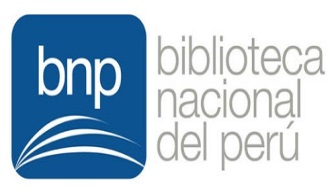 1.Datos de la Institución 1.Datos de la Institución 1.Datos de la Institución 1.Datos de la Institución 1.Datos de la Institución 1.Datos de la Institución 1.Datos de la Institución Nombre :Nombre :Nombre :Nombre :Dirección:Dirección:Dirección:Nombre :Nombre :Nombre :Nombre :Teléfono:Teléfono:Teléfono:Distrito:Distrito:Distrito: Provincia: Provincia:Región:Región:Tipo de biblioteca               Marcar con un aspa (x):                             Biblioteca Escolar                                   Biblioteca Universitaria 	                             Biblioteca Pública Municipal                              Biblioteca Comunal                                    Otros                                                               Especificar……………………………….Tipo de biblioteca               Marcar con un aspa (x):                             Biblioteca Escolar                                   Biblioteca Universitaria 	                             Biblioteca Pública Municipal                              Biblioteca Comunal                                    Otros                                                               Especificar……………………………….Tipo de biblioteca               Marcar con un aspa (x):                             Biblioteca Escolar                                   Biblioteca Universitaria 	                             Biblioteca Pública Municipal                              Biblioteca Comunal                                    Otros                                                               Especificar……………………………….Tipo de biblioteca               Marcar con un aspa (x):                             Biblioteca Escolar                                   Biblioteca Universitaria 	                             Biblioteca Pública Municipal                              Biblioteca Comunal                                    Otros                                                               Especificar……………………………….Tipo de biblioteca               Marcar con un aspa (x):                             Biblioteca Escolar                                   Biblioteca Universitaria 	                             Biblioteca Pública Municipal                              Biblioteca Comunal                                    Otros                                                               Especificar……………………………….Tipo de biblioteca               Marcar con un aspa (x):                             Biblioteca Escolar                                   Biblioteca Universitaria 	                             Biblioteca Pública Municipal                              Biblioteca Comunal                                    Otros                                                               Especificar……………………………….Tipo de biblioteca               Marcar con un aspa (x):                             Biblioteca Escolar                                   Biblioteca Universitaria 	                             Biblioteca Pública Municipal                              Biblioteca Comunal                                    Otros                                                               Especificar……………………………….2.Datos del responsable de la solicitud2.Datos del responsable de la solicitud2.Datos del responsable de la solicitud2.Datos del responsable de la solicitud2.Datos del responsable de la solicitud2.Datos del responsable de la solicitud2.Datos del responsable de la solicitudNombre y apellidos:Nombre y apellidos:Nombre y apellidos:Nombre y apellidos:Documento de identidad:Documento de identidad:Cargo:Teléfono:Teléfono:Teléfono:Teléfono:Correo Electrónico:    Correo Electrónico:    Correo Electrónico:    3.Descripción de la necesidad actual3.Descripción de la necesidad actual3.Descripción de la necesidad actual3.Descripción de la necesidad actual3.Descripción de la necesidad actual3.Descripción de la necesidad actual3.Descripción de la necesidad actualRazón del pedido de donación  Marcar con un aspa (x):                  Crear una biblioteca                   Actualización de la colección                  Fomentar la lectura                  Incremento de usuarios                  Nuevos servicios                  Exposiciones bibliográficas                  Desastre natural                  Otros. Especificar…………………………………………………………...       Marcar con un aspa (x):                  Crear una biblioteca                   Actualización de la colección                  Fomentar la lectura                  Incremento de usuarios                  Nuevos servicios                  Exposiciones bibliográficas                  Desastre natural                  Otros. Especificar…………………………………………………………...       Marcar con un aspa (x):                  Crear una biblioteca                   Actualización de la colección                  Fomentar la lectura                  Incremento de usuarios                  Nuevos servicios                  Exposiciones bibliográficas                  Desastre natural                  Otros. Especificar…………………………………………………………...       Marcar con un aspa (x):                  Crear una biblioteca                   Actualización de la colección                  Fomentar la lectura                  Incremento de usuarios                  Nuevos servicios                  Exposiciones bibliográficas                  Desastre natural                  Otros. Especificar…………………………………………………………...       Marcar con un aspa (x):                  Crear una biblioteca                   Actualización de la colección                  Fomentar la lectura                  Incremento de usuarios                  Nuevos servicios                  Exposiciones bibliográficas                  Desastre natural                  Otros. Especificar…………………………………………………………...       Marcar con un aspa (x):                  Crear una biblioteca                   Actualización de la colección                  Fomentar la lectura                  Incremento de usuarios                  Nuevos servicios                  Exposiciones bibliográficas                  Desastre natural                  Otros. Especificar…………………………………………………………...      4.Usuarios beneficiados4.Usuarios beneficiados4.Usuarios beneficiados4.Usuarios beneficiados4.Usuarios beneficiados4.Usuarios beneficiados4.Usuarios beneficiadosPoblación de usuarios que se beneficiarán con la donación de material bibliográficoPoblación de usuarios que se beneficiarán con la donación de material bibliográfico    Total de usuarios    Total de usuarios    Total de usuarios    Total de usuarios    Total de usuariosPoblación de usuarios que se beneficiarán con la donación de material bibliográficoPoblación de usuarios que se beneficiarán con la donación de material bibliográfico   Tipo de usuarios:InfantilEscolar : Nivel Primario Nivel Secundario  Nivel Primario y Secundario PreuniversitarioUniversitarioInvidentesAdulto / Adulto mayor   Tipo de usuarios:InfantilEscolar : Nivel Primario Nivel Secundario  Nivel Primario y Secundario PreuniversitarioUniversitarioInvidentesAdulto / Adulto mayor   Tipo de usuarios:InfantilEscolar : Nivel Primario Nivel Secundario  Nivel Primario y Secundario PreuniversitarioUniversitarioInvidentesAdulto / Adulto mayor   Tipo de usuarios:InfantilEscolar : Nivel Primario Nivel Secundario  Nivel Primario y Secundario PreuniversitarioUniversitarioInvidentesAdulto / Adulto mayor   Tipo de usuarios:InfantilEscolar : Nivel Primario Nivel Secundario  Nivel Primario y Secundario PreuniversitarioUniversitarioInvidentesAdulto / Adulto mayor5.Material bibliográfico requerido5.Material bibliográfico requerido5.Material bibliográfico requerido5.Material bibliográfico requerido5.Material bibliográfico requerido5.Material bibliográfico requerido5.Material bibliográfico requerido  Marcar con un aspa (x):	           Libros de nivel inicial           Libros nivel primaria           Libros nivel secundaria           Diccionarios, enciclopedias            Cuentos, fábulas, comics           Literatura juvenil           Libros de historia, geografía, literatura, piscología entre otros           Revistas/periódicos           Libros en Sistema Braille                          Otros. Especifique……………………………………………..  Marcar con un aspa (x):	           Libros de nivel inicial           Libros nivel primaria           Libros nivel secundaria           Diccionarios, enciclopedias            Cuentos, fábulas, comics           Literatura juvenil           Libros de historia, geografía, literatura, piscología entre otros           Revistas/periódicos           Libros en Sistema Braille                          Otros. Especifique……………………………………………..  Marcar con un aspa (x):	           Libros de nivel inicial           Libros nivel primaria           Libros nivel secundaria           Diccionarios, enciclopedias            Cuentos, fábulas, comics           Literatura juvenil           Libros de historia, geografía, literatura, piscología entre otros           Revistas/periódicos           Libros en Sistema Braille                          Otros. Especifique……………………………………………..  Marcar con un aspa (x):	           Libros de nivel inicial           Libros nivel primaria           Libros nivel secundaria           Diccionarios, enciclopedias            Cuentos, fábulas, comics           Literatura juvenil           Libros de historia, geografía, literatura, piscología entre otros           Revistas/periódicos           Libros en Sistema Braille                          Otros. Especifique……………………………………………..  Marcar con un aspa (x):	           Libros de nivel inicial           Libros nivel primaria           Libros nivel secundaria           Diccionarios, enciclopedias            Cuentos, fábulas, comics           Literatura juvenil           Libros de historia, geografía, literatura, piscología entre otros           Revistas/periódicos           Libros en Sistema Braille                          Otros. Especifique……………………………………………..Información adicional (Si es necesario incluir información que estime conveniente).Información adicional (Si es necesario incluir información que estime conveniente).Información adicional (Si es necesario incluir información que estime conveniente).Información adicional (Si es necesario incluir información que estime conveniente).Información adicional (Si es necesario incluir información que estime conveniente).Información adicional (Si es necesario incluir información que estime conveniente).Información adicional (Si es necesario incluir información que estime conveniente).…………………………………..	                   ……………………………..                Autoridad                                                               Responsable  Nombre y Apellido:                                                          Nombre y ApellidoDNI:	                                                                          DNI:Fecha:…………………………………………..…………………………………..	                   ……………………………..                Autoridad                                                               Responsable  Nombre y Apellido:                                                          Nombre y ApellidoDNI:	                                                                          DNI:Fecha:…………………………………………..…………………………………..	                   ……………………………..                Autoridad                                                               Responsable  Nombre y Apellido:                                                          Nombre y ApellidoDNI:	                                                                          DNI:Fecha:…………………………………………..…………………………………..	                   ……………………………..                Autoridad                                                               Responsable  Nombre y Apellido:                                                          Nombre y ApellidoDNI:	                                                                          DNI:Fecha:…………………………………………..…………………………………..	                   ……………………………..                Autoridad                                                               Responsable  Nombre y Apellido:                                                          Nombre y ApellidoDNI:	                                                                          DNI:Fecha:…………………………………………..…………………………………..	                   ……………………………..                Autoridad                                                               Responsable  Nombre y Apellido:                                                          Nombre y ApellidoDNI:	                                                                          DNI:Fecha:…………………………………………..…………………………………..	                   ……………………………..                Autoridad                                                               Responsable  Nombre y Apellido:                                                          Nombre y ApellidoDNI:	                                                                          DNI:Fecha:…………………………………………..